Manta, [DÍA] de [MES] de 20[AÑO]DoctorMarcos Zambrano Zambrano, Ph. D.RECTOR DE LA UNIVERSIDAD LAICA ELOY ALFARO DE MANABÍEn su despacho.-Yo, [NOMBRE DEL PROFESOR/A INVITADO] de nacionalidad [NACIONALIDAD DEL PROFESOR/A], profesor [TITULAR, OCASIONAL, OTROS] de la [NOMBRE DE LA INSTITUCIÓN DE EDUCACIÓN SUPERIOR DE ORIGEN] en la República de [NOMBRE DEL PAÍS DE LA IES DE ORIGEN] después de haber sido informado de los requisitos y compromisos para formar parte del cuerpo académico del Programa de [NOMBRE DEL PROGRAMA] ofertado por la Universidad de su dirección, declaro que: NOTA: marque las casillas correspondientes y elimine esta nota al cumplimentar el formato.A razón de ello, acepto participar en calidad de PROFESOR/A INVITADO/A del Programa de [NOMBRE DEL PROGRAMA] y me comprometo a:Entregar mi Currículum Vitae Académico en el formato aprobado por la Universidad para la presentación y aprobación del Programa. Diseñar el programa del Seminario que se me ha designado considerando la actualización de contenidos, desarrollo de la actividad investigadora en función de las Líneas Institucionales de Investigación y sus dimensiones estructurantes, y del trabajo autónomo que apalanque el desarrollo del trabajo de investigación de los doctorandos.En caso de ser necesario, participar en calidad de Director/a de Tesis de doctorando afines a mi actividad investigadora e informar al Comité Doctoral de sus avances. Participar en los tribunales de Sustentación Doctoral conforme a lo establecido en los manuales de procedimientos de la Universidad. Sin otro particular me suscribo de Usted. Atentamente, [Se requiere firma electrónica o manuscrita. De ser manuscrita se debe presentar/enviar el documento de forma física. No se acepta firma manuscrita en imagen.]………………………………APELLIDOS Y NOMBRES DEL PROFESOR INVITADO  Cédula/Pasaporte:Correo electrónico:NOTA 2: asegúrese que el texto de la carta se presente en Arial 10 sin negritas, cursivas, ni subrayados y en color negro (automático) excepto las palabras RECTOR DE LA UNIVERSIDAD LAICA ELOY ALFARO DE MANABÍ y PROFESOR/A INVITADO/A. Elimine esta nota al cumplimentar el formato.Estoy consciente del cumplimiento de los requisitos para participar en calidad de profesor/a invitado del Programa de [NOMBRE DEL PROGRAMA].No tengo impedimentos para ejercer cargo público en la docencia en Educación Superior en el Ecuador en modalidad de servicios profesionales. He demostrado experiencia de investigación y filiación a un grupo de investigación afín con la oferta del programa de doctoradoREQUISITOS PARA PROFESORES INVITADOS DE LOS PROGRAMAS DOCTORALES REQUISITOS PARA PROFESORES INVITADOS DE LOS PROGRAMAS DOCTORALES 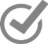 Equipo PromotorCopia Cédula de Ciudadanía y certificado de votación (para ecuatorianos por nacimiento o naturalización)Copia Cédula de Ciudadanía y certificado de votación (para ecuatorianos por nacimiento o naturalización)Copia certificada de Pasaporte (sólo para extranjeros que no posean cédula ecuatoriana)Copia certificada de Pasaporte (sólo para extranjeros que no posean cédula ecuatoriana)Copia legalizada del título de Doctor (los títulos obtenidos en el extranjero deben estar apostillados )Copia legalizada del título de Doctor (los títulos obtenidos en el extranjero deben estar apostillados )Certificado de Registro de títulos Senescyt (para ecuatorianos y extranjeros que lo posean)Certificado de Registro de títulos Senescyt (para ecuatorianos y extranjeros que lo posean)Copia del nombramiento o certificado de relación de dependencia con la Universidad de origen. Copia del nombramiento o certificado de relación de dependencia con la Universidad de origen. Certificado de filiación a un grupo de investigación afín a su actividad investigadora.Certificado de filiación a un grupo de investigación afín a su actividad investigadora.Producción científica: debe cumplir con una de las tres condiciones de acreditación de experiencia en investigación: Producción científica: debe cumplir con una de las tres condiciones de acreditación de experiencia en investigación: Tres artículos de alto impacto (Scopus/WOS) publicado en los últimos cinco años incluyendo DOI o dirección electrónica y su versión descargada en los anexos.Dos libros editados con sistemas editoriales externos a la Universidad de origen para evitar la endogamia académica con el certificado de revisión por pares o Comité Editorial. Cuatro capítulos de libros editados con sistemas editoriales externos a la Universidad de origen para evitar la endogamia académica con el certificado de revisión por pares o Comité Editorial, contraportada e índice del libro.Tres artículos de alto impacto (Scopus/WOS) publicado en los últimos cinco años incluyendo DOI o dirección electrónica y su versión descargada en los anexos.Dos libros editados con sistemas editoriales externos a la Universidad de origen para evitar la endogamia académica con el certificado de revisión por pares o Comité Editorial. Cuatro capítulos de libros editados con sistemas editoriales externos a la Universidad de origen para evitar la endogamia académica con el certificado de revisión por pares o Comité Editorial, contraportada e índice del libro.Tres artículos de alto impacto (Scopus/WOS) publicado en los últimos cinco años incluyendo DOI o dirección electrónica y su versión descargada en los anexos.Dos libros editados con sistemas editoriales externos a la Universidad de origen para evitar la endogamia académica con el certificado de revisión por pares o Comité Editorial. Cuatro capítulos de libros editados con sistemas editoriales externos a la Universidad de origen para evitar la endogamia académica con el certificado de revisión por pares o Comité Editorial, contraportada e índice del libro.Tres artículos de alto impacto (Scopus/WOS) publicado en los últimos cinco años incluyendo DOI o dirección electrónica y su versión descargada en los anexos.Dos libros editados con sistemas editoriales externos a la Universidad de origen para evitar la endogamia académica con el certificado de revisión por pares o Comité Editorial. Cuatro capítulos de libros editados con sistemas editoriales externos a la Universidad de origen para evitar la endogamia académica con el certificado de revisión por pares o Comité Editorial, contraportada e índice del libro.Tres artículos de alto impacto (Scopus/WOS) publicado en los últimos cinco años incluyendo DOI o dirección electrónica y su versión descargada en los anexos.Dos libros editados con sistemas editoriales externos a la Universidad de origen para evitar la endogamia académica con el certificado de revisión por pares o Comité Editorial. Cuatro capítulos de libros editados con sistemas editoriales externos a la Universidad de origen para evitar la endogamia académica con el certificado de revisión por pares o Comité Editorial, contraportada e índice del libro.Tres artículos de alto impacto (Scopus/WOS) publicado en los últimos cinco años incluyendo DOI o dirección electrónica y su versión descargada en los anexos.Dos libros editados con sistemas editoriales externos a la Universidad de origen para evitar la endogamia académica con el certificado de revisión por pares o Comité Editorial. Cuatro capítulos de libros editados con sistemas editoriales externos a la Universidad de origen para evitar la endogamia académica con el certificado de revisión por pares o Comité Editorial, contraportada e índice del libro.Currículum Vitae Académico (CVA) en formato ULEAM (Para profesores invitados es obligatorio cumplir con el desarrollo de las secciones A, B, C, D1, D2, D3. Las demás, en caso de no tener los respaldos necesarios, deberán ser eliminadas del formato) disponible en https://departamentos.uleam.edu.ec/gestion-aseguramiento-calidad/files/2022/06/PAA-07-IT-001-F-014-Hoja-de-vida-del-personal-academico-de-programas-doctorales.doc Currículum Vitae Académico (CVA) en formato ULEAM (Para profesores invitados es obligatorio cumplir con el desarrollo de las secciones A, B, C, D1, D2, D3. Las demás, en caso de no tener los respaldos necesarios, deberán ser eliminadas del formato) disponible en https://departamentos.uleam.edu.ec/gestion-aseguramiento-calidad/files/2022/06/PAA-07-IT-001-F-014-Hoja-de-vida-del-personal-academico-de-programas-doctorales.doc Nombre de quien recibe:Firma:Fecha:[Día] de [mes] de [año]